МДОУ детский сад №3С.СорогожскоеФевраль 2020г.В нашем детском саду прошёл Месячник здоровья и спорта.Он был направлен на реализацию следующих задач:Содействовать сохранению здоровья каждого ребёнка путём формирования представлений о здоровом образе жизни;Воспитывать у детей потребность быть здоровыми, вызвать интерес к спорту; Обогащать знания детей о своём организме, здоровье, о путях его укреплении, сохранения, ответственного отношения. Содействовать развитию общей выносливости, быстроты, ловкости;Развивать творческую активность детей.Быть здоровым, быстрым, ловкимНам помогут тренировки,Бег, разминка, физзарядкаИ спортивная площадка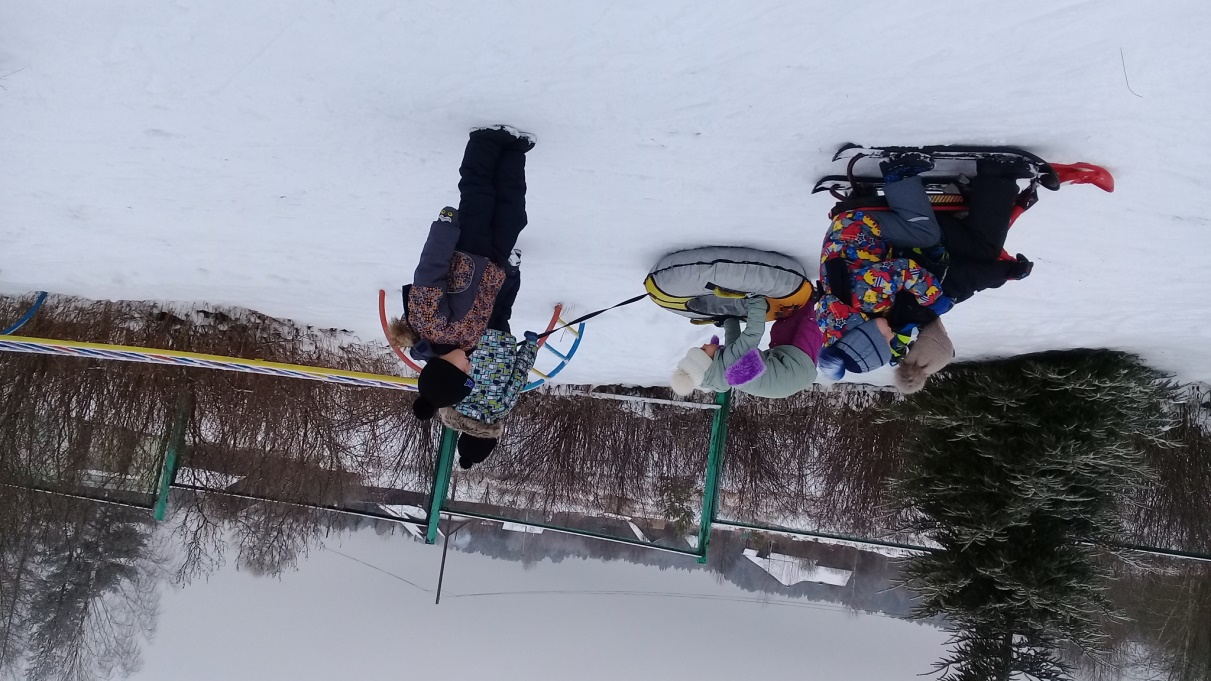 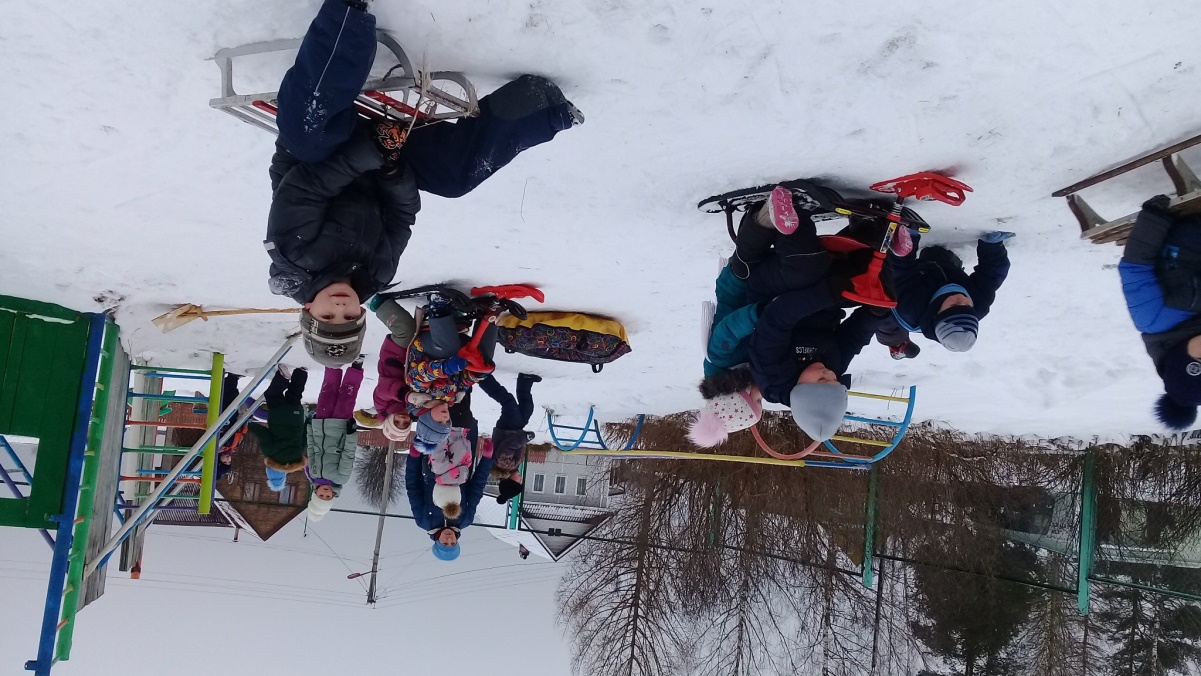 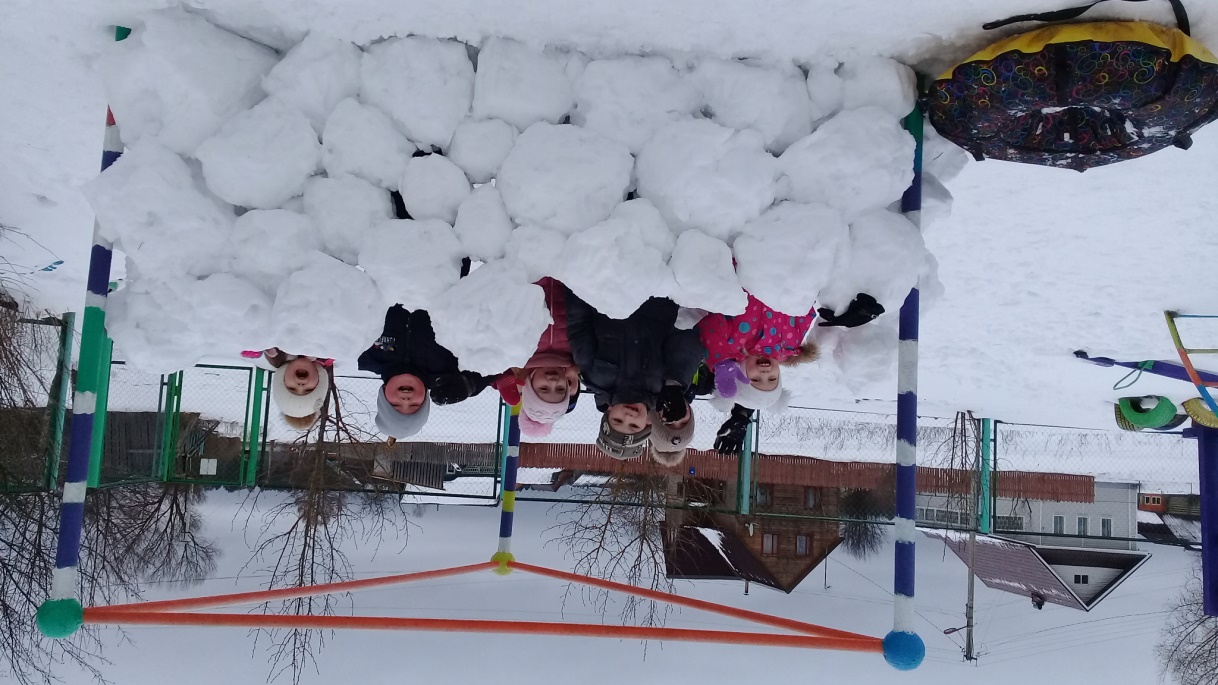 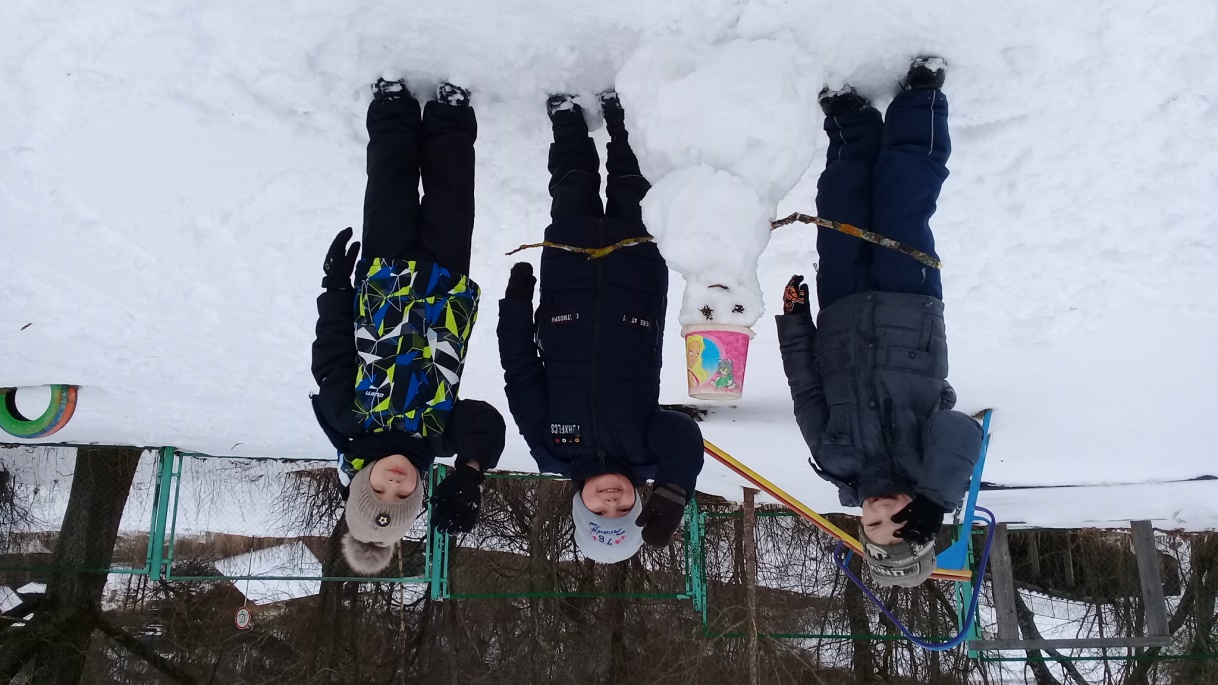 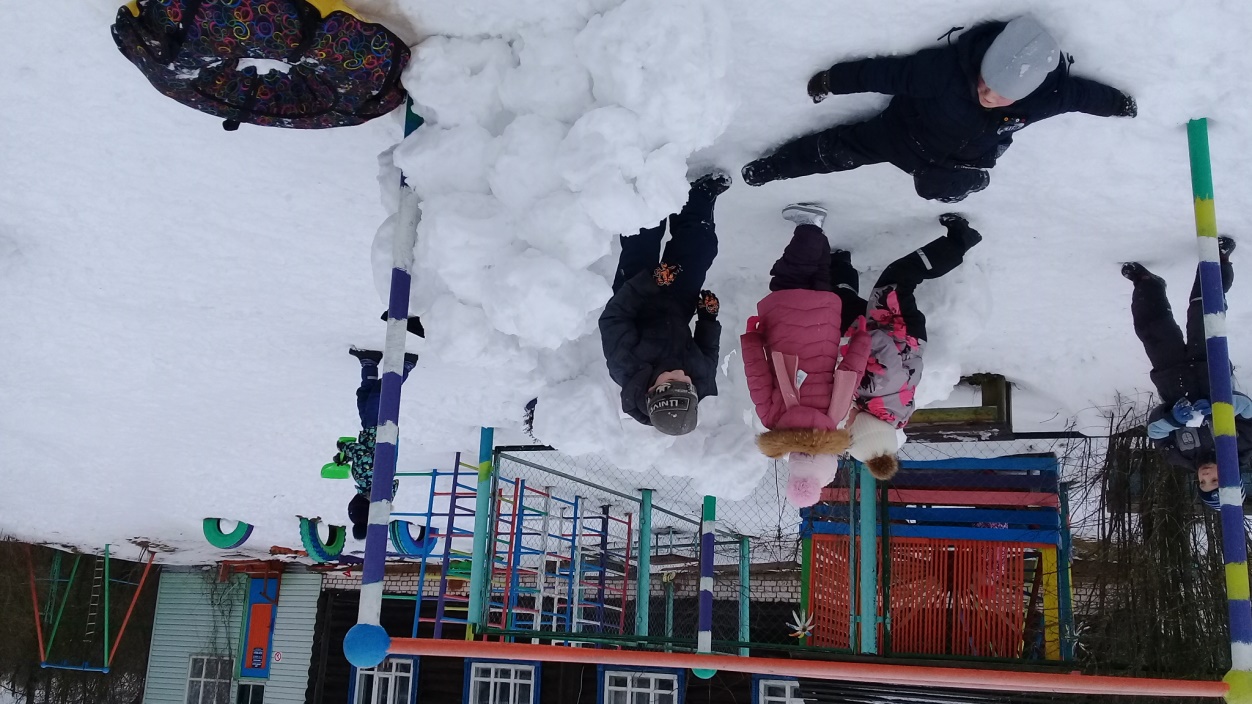 Чтобы ни один микробНе попал случайно в рот,Руки мыть перед едойНужно мылом и водой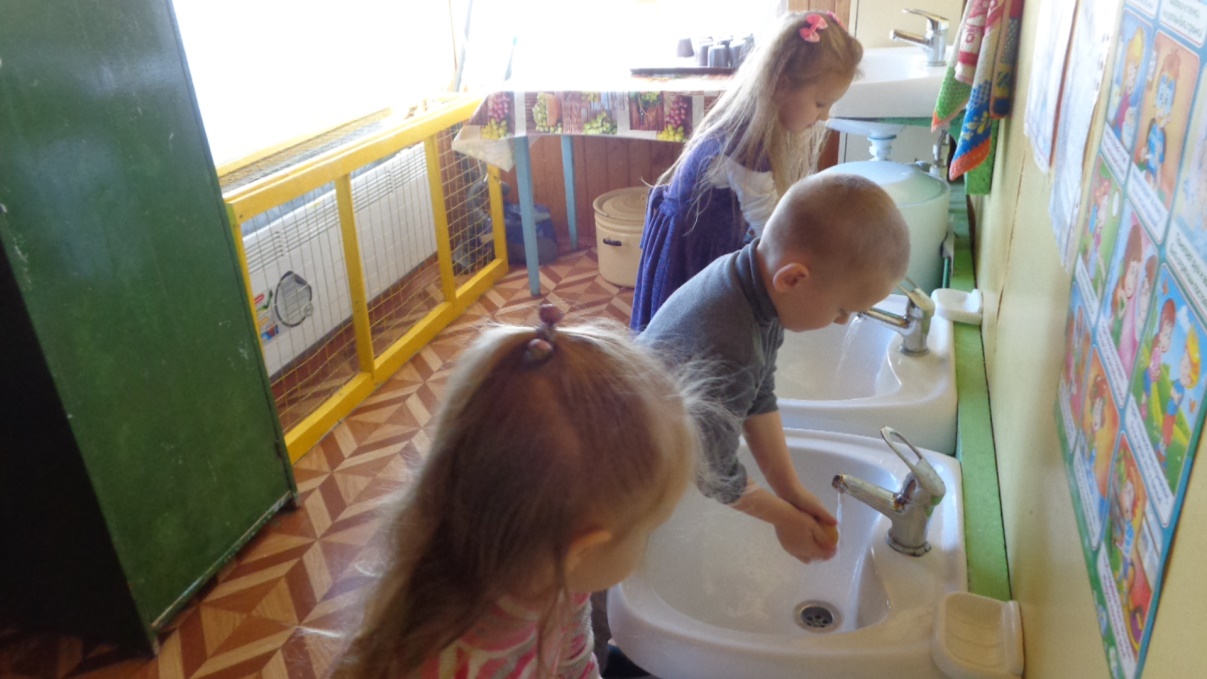 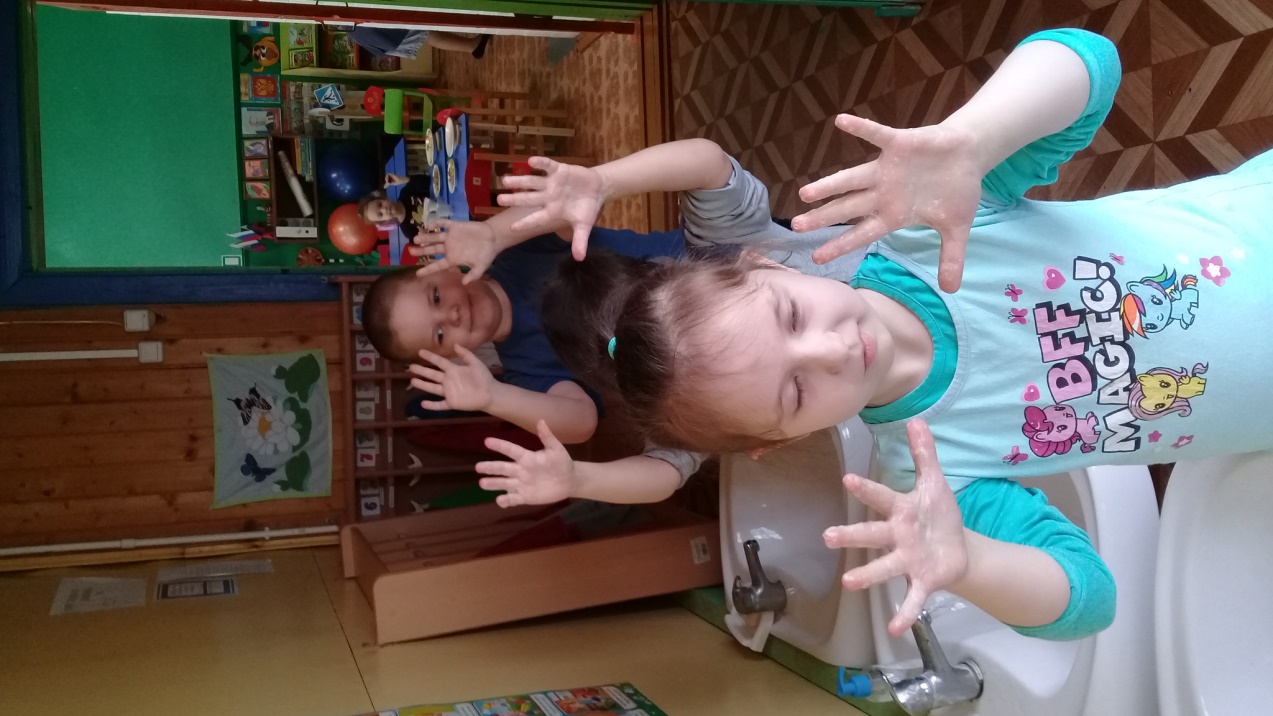 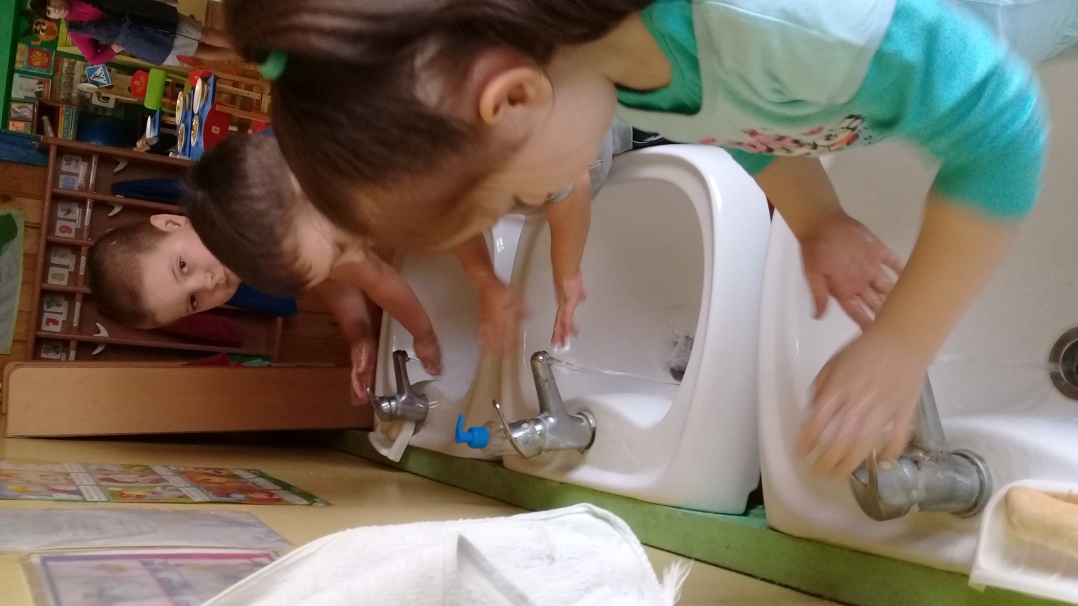 Спорт нам плечи расправляет,
Силу, ловкость нам дает.
Он нам мышцы развивает,
На рекорды нас зовет.Весёлые старты с 1 классом.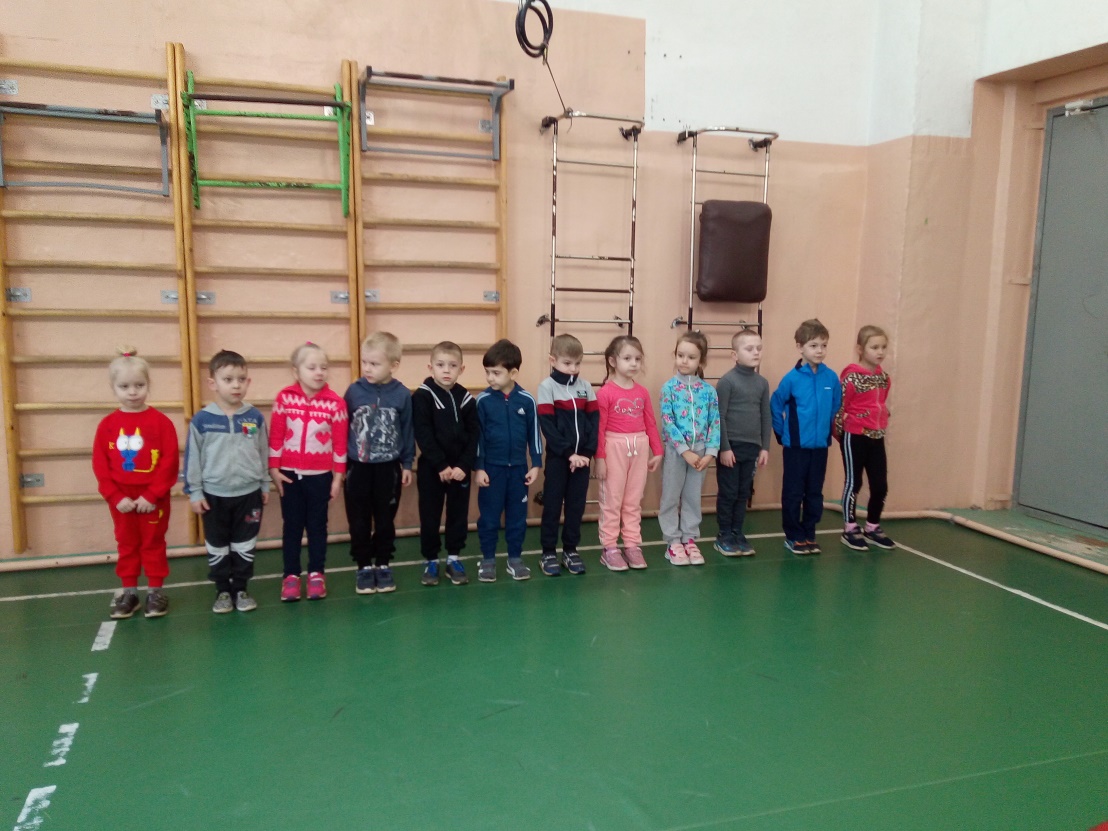 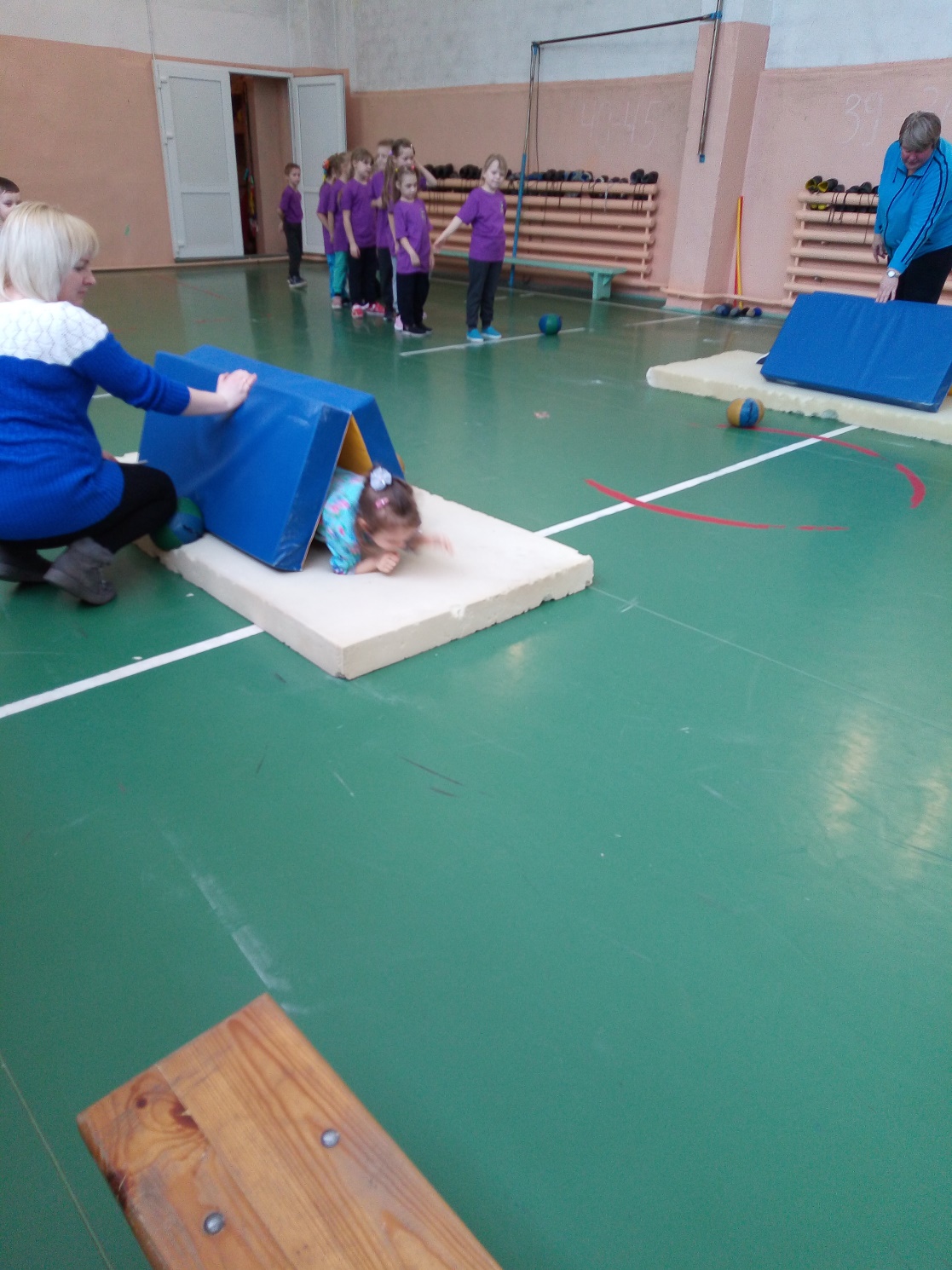 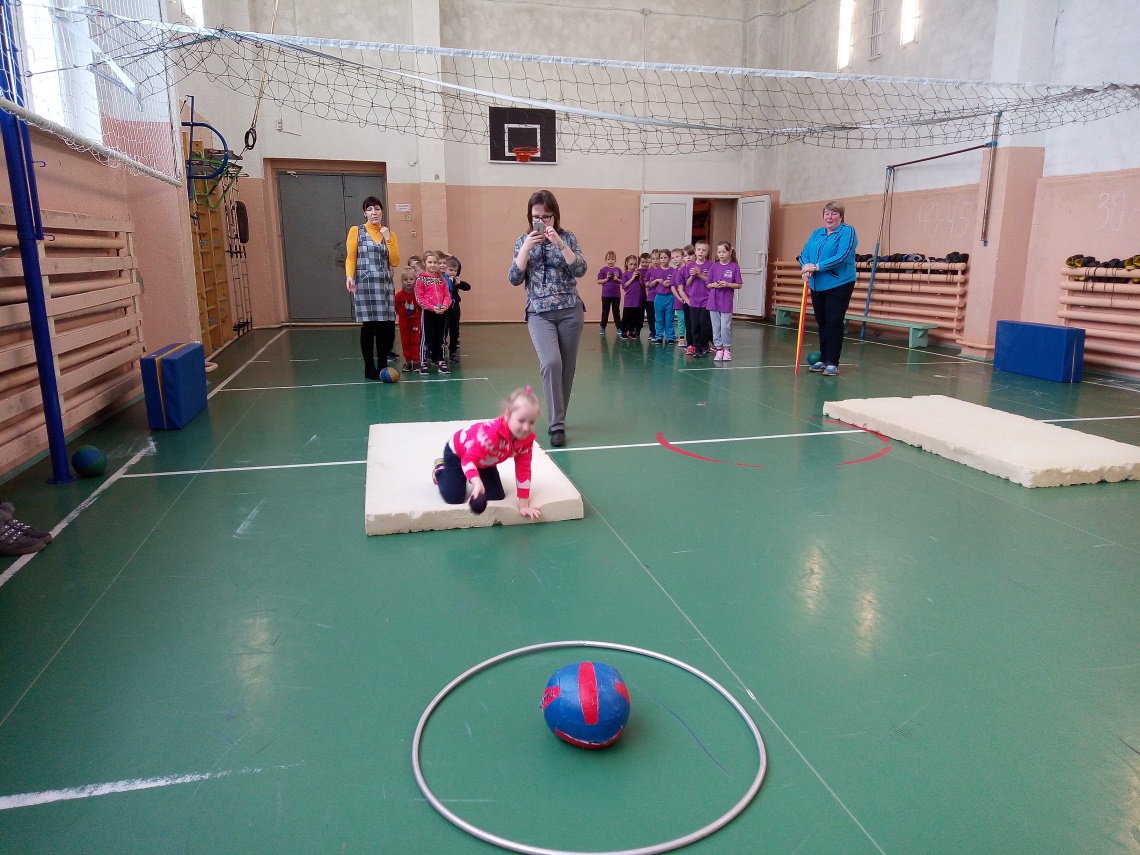 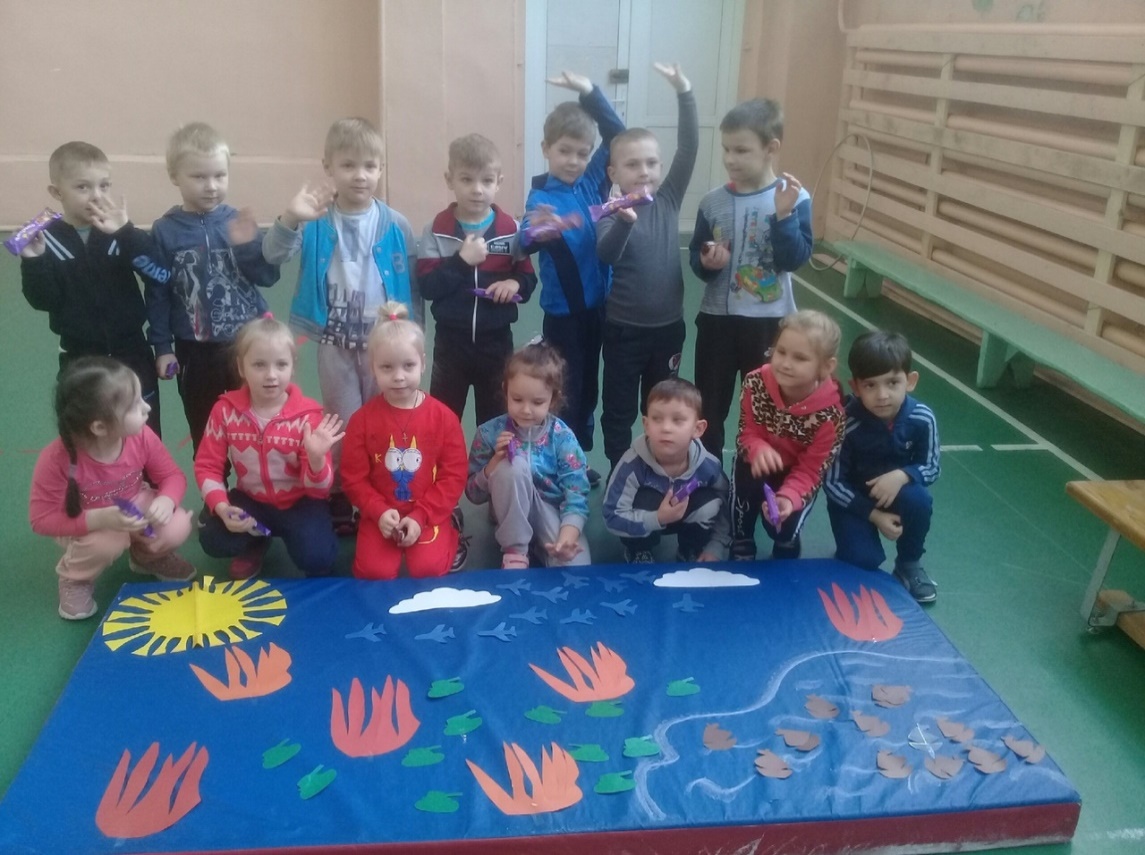 В спорте нет путей коротких,
И удач случайных нет.
Узнаем на тренировках
Все мы формулу побед.
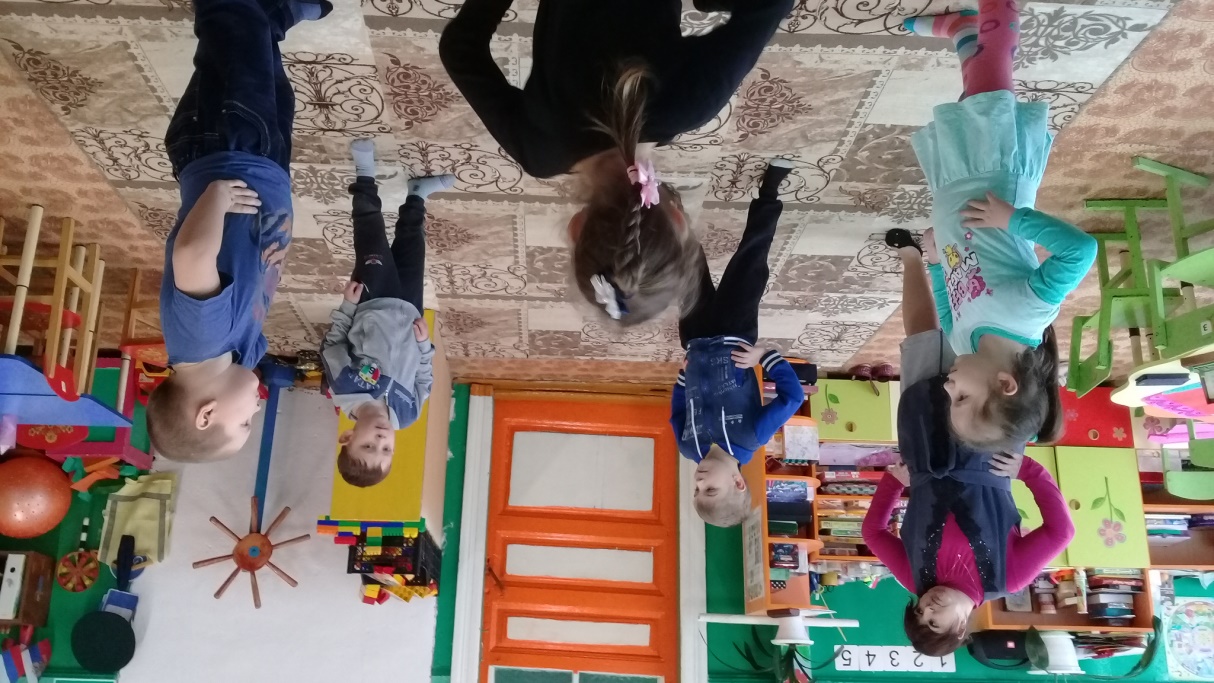 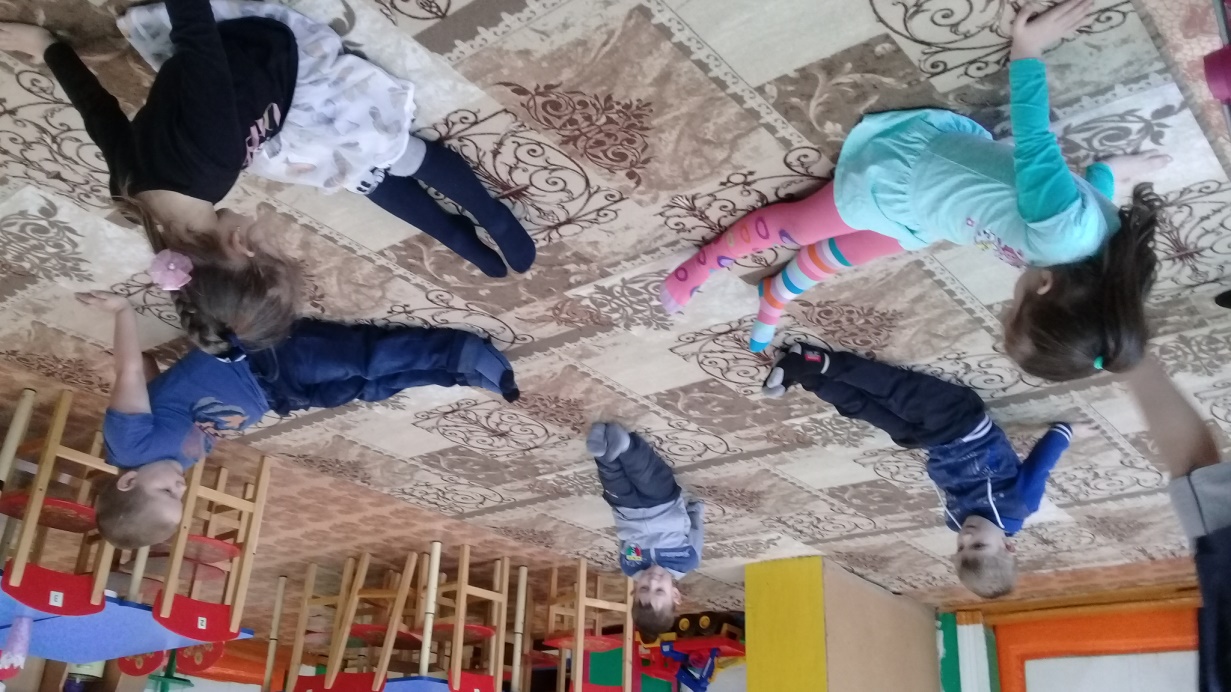 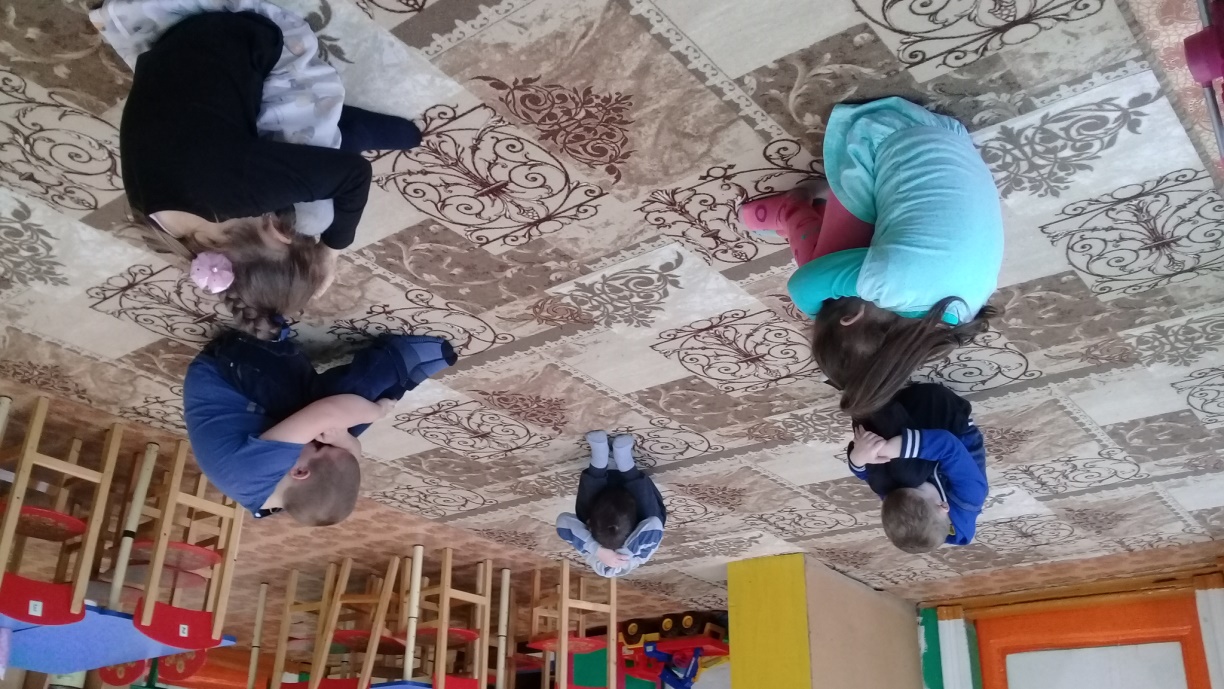 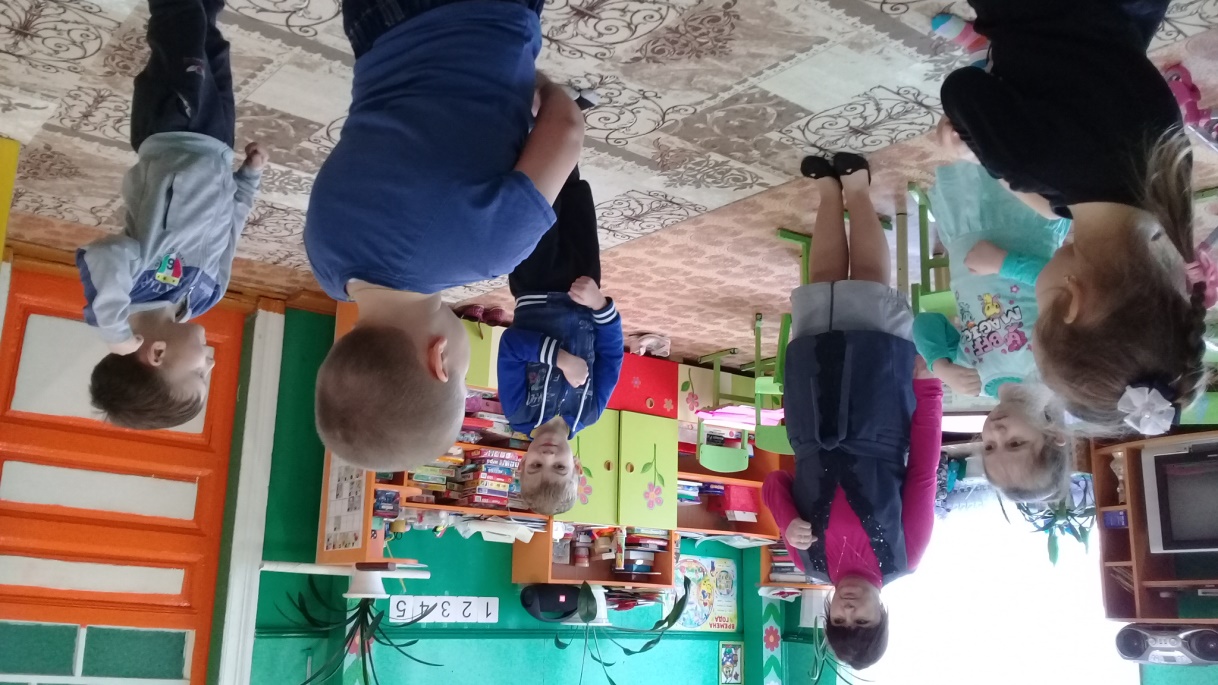 Чтобы мне здоровым быть,Надо овощи любить.Свёкла, репка, лук, морковь —Моя первая любовь.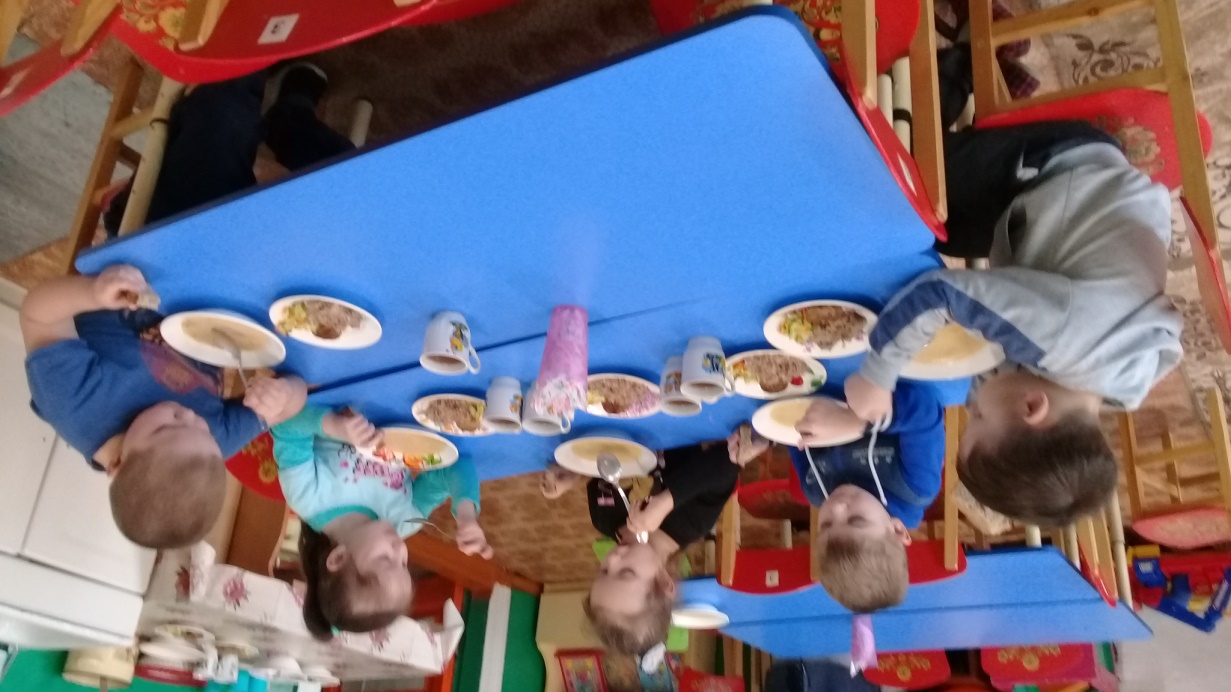 Разноцветный мячик
По дорожке скачет.
Прыгает, не бьётся,
В руки не даётся!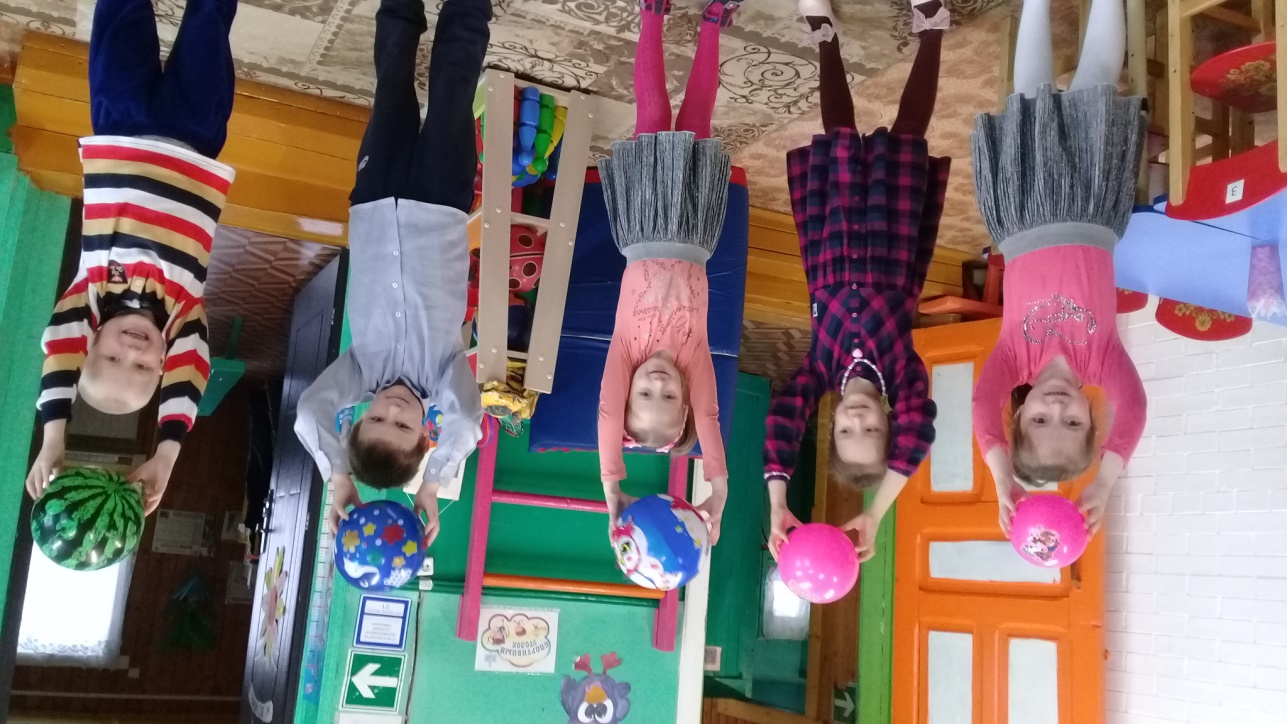 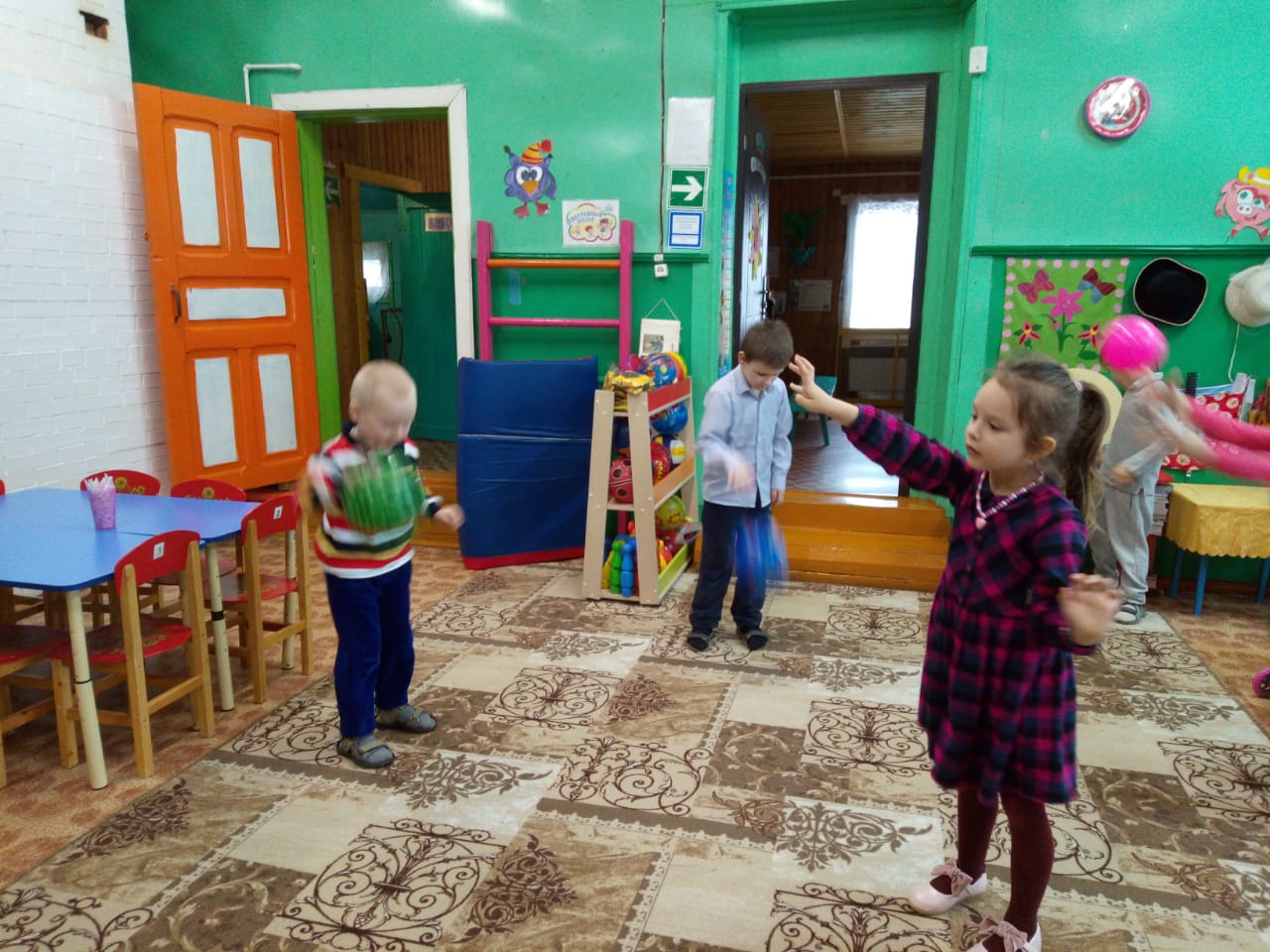 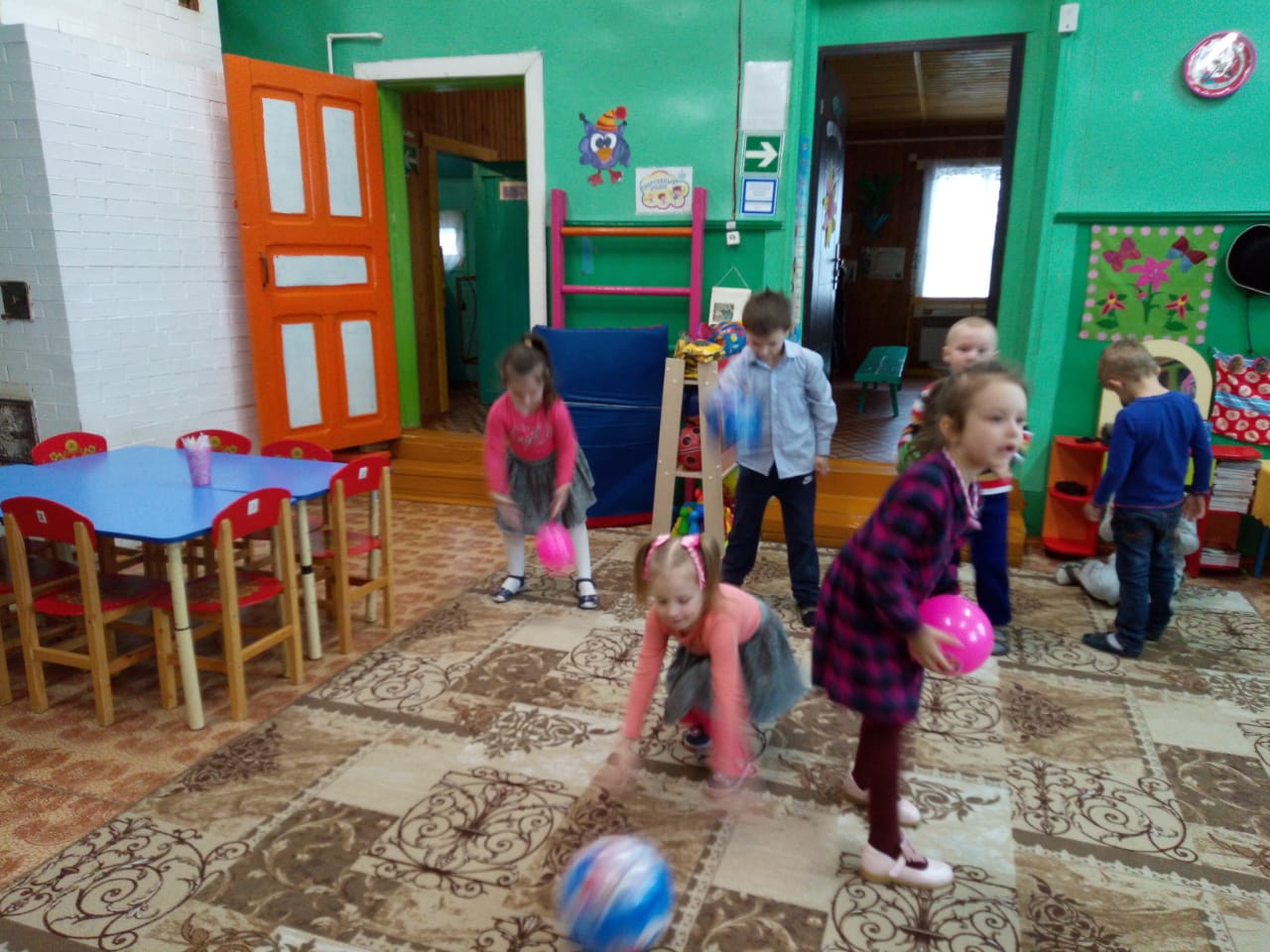 Для здоровья важен спорт,
Чтоб болезням дать отпор.
Нужно спортом заниматься,
И здоровым оставаться!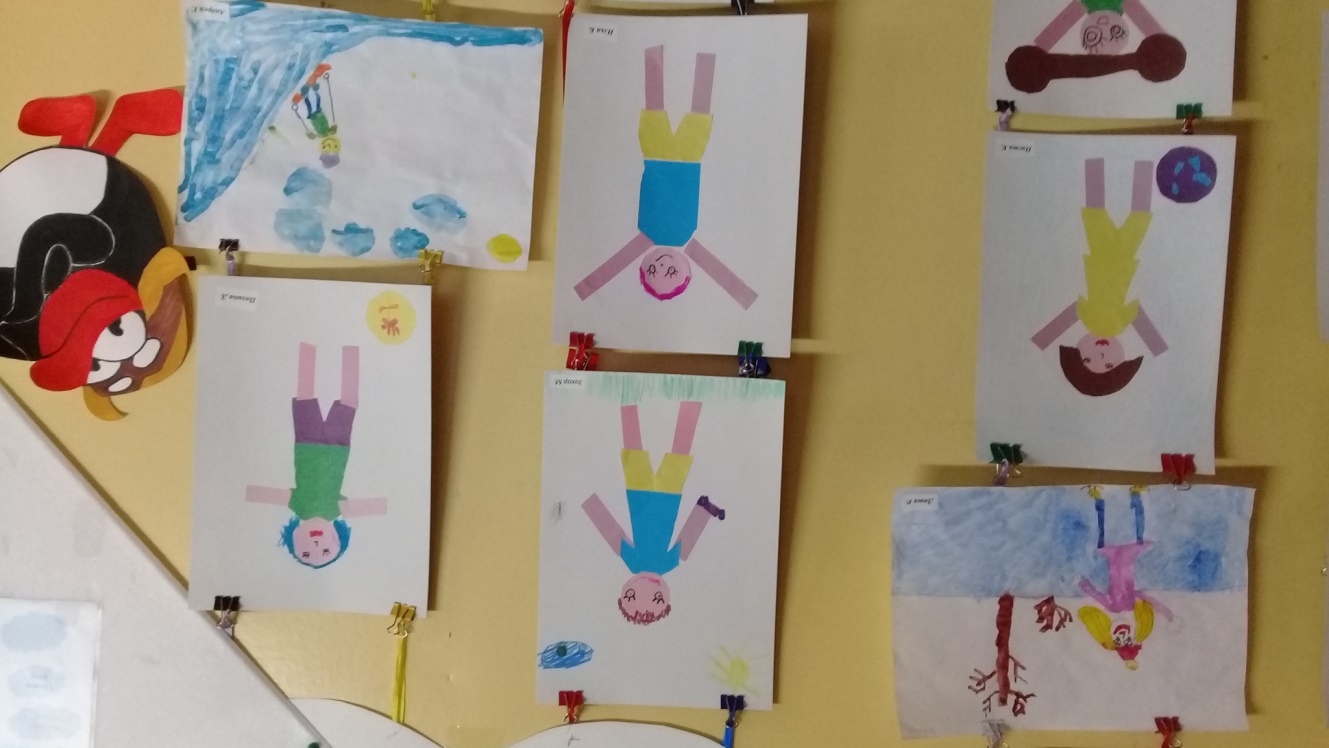 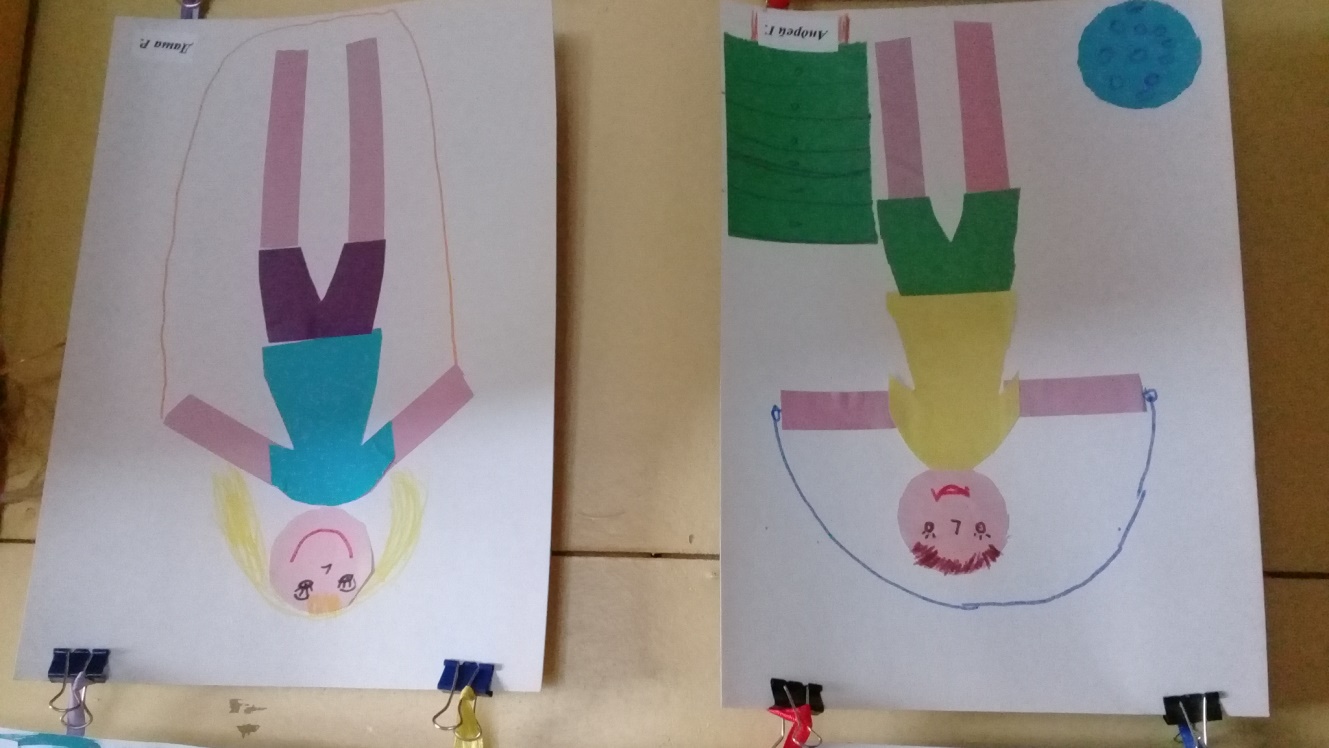 